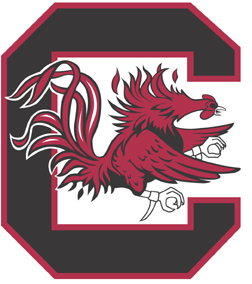 If you are still enrolled as a student, please complete this application and attach your most current academic transcript (copies printed from VIP are acceptable).If you are not currently enrolled in classes, please attach a resume (including college GPA/Major).Do you check email daily?	____Yes       ____NoLocal Address:	_________________________________________			_________________________________________Do you work in any other department on campus?  If yes, please list eachdepartment, position, and the weekly number of hours you work in each position.Department:	____________________		Department:	____________________Position:	____________________		Position:	____________________Hrs/Wk:	____________________		Hrs/Wk:	____________________Do you hold or do you plan to hold another job if employed as a Tutor/Mentor?	____Yes	    ____NoIf “yes,” please list:	__________________________________________________________________			__________________________________________________________________How did you learn about this position? _____________________________________________________________________________________________________________________________________________________________________________________________________Please indicate the times you are available to work:How many hours per week would you prefer to work?: _____________ (Note: Hours are not guaranteed)List any prior experiences relevant to this position:What personal and professional qualities do you possess that will be an asset to the Dodie AEC?If applicable, please list the subjects you feel you are qualified to tutor:Please list the names and emails of two people (former employers, professors) who would be willing to give you a recommendation.Please return your completed application with college transcript and/or resume to:AECES@mailbox.sc.eduEnrichment Services Assistant Dodie Academic Enrichment Center1302 Heyward St Columbia, SC  29209(803)777-5133NameDateAcademicStanding____Freshman          ____Sophomore          ____Junior          ____Senior        ____Master’s Program                 ____Ph.D. Program____Community Member (not currently enrolled)____Freshman          ____Sophomore          ____Junior          ____Senior        ____Master’s Program                 ____Ph.D. Program____Community Member (not currently enrolled)____Freshman          ____Sophomore          ____Junior          ____Senior        ____Master’s Program                 ____Ph.D. Program____Community Member (not currently enrolled)ExpectedGraduationMajor/DegreeProgramCumulativeGPAPrimaryPhone #VIP ID#E-mailPosition______Tutor______Academic Mentor______Academic Mentor______Academic Mentor______Academic MentorSunday (5pm-10pm)Monday  (8am-10pm)Tuesday(8am-10pm)Wednesday(8am-10pm)Thursday(8am-10pm)Friday(8am-5pm)Evening:Morning:Afternoon:Evening:Morning:Afternoon:Evening:Morning:Afternoon:Evening:Morning:Afternoon:Evening:Morning:Afternoon:Evening:Position #1:Position #1:Location:Dates:Job Duties:Job Duties:Position #2:Position #2:Location:Dates:Job Duties:Job Duties: